Муниципальное учреждение дополнительного образования «Бронницкая детская школа искусств»Сведения о качестве реализациидополнительной общеобразовательной общеразвивающей программы«Ансамбль скрипачей»(составитель – преподаватель Гущина Е.С.)В 2021 – 2022  учебном году по дополнительной общеобразовательной общеразвивающей программе «Ансамбль скрипачей» обучается 16 учеников.По итогам мониторинга у учащихся были выявлены следующие результаты:«5» (отлично) – 11 чел.«4» (хорошо) –4 чел.«3» (удовлетворительно) – 1 чел.Таким образом, качественный показатель в 2021-2022 учебном году составляет 93,7 %Итоги мониторингов за предыдущие годы отражены в следующей таблице:На примере данной диагностики за период с 2019  по 2022 год видно, что  выросло количество учащихся по программе «Ансамбль скрипачей» (с  4 до 16 чел.), качественный показатель с 75,0 % до 93,7%. Такой неуклонный рост объясняется популяризацией музыкального инструмента (скрипка), желанием выступать на сцене (конкурсы, концерты) в составе коллектива ансамбля.После проведенного анкетирования среди родителей учащихся были выявлены следующие показатели:                   2019-2020 уч. год                     2020-2021 уч. год                         2021-2022 уч. год     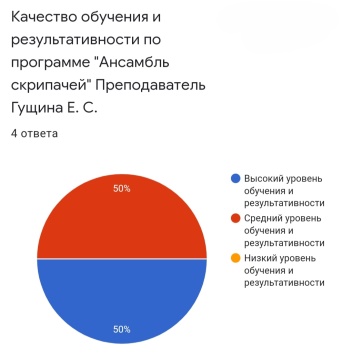 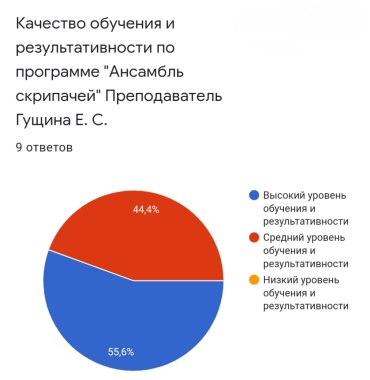 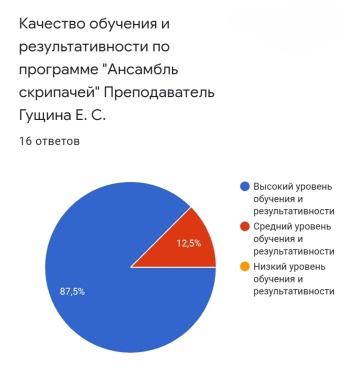 Результаты анкетирования среди родителей показали стабильно высокие результаты, а также повышения результативности и качества обучения по программе «Ансамбль скрипачей». Высокий уровень освоения программы подтверждается и успехами на фестивалях и конкурсах детского творчества  (2019-2022 г.)Результат2019-2020 уч. год( 4 чел.)Кач. показатель успеваемости2020-2021уч. год( 9 чел.)Кач. показатель2021-2022 уч. год(16 чел.)Кач. показательотлично275,0 %488,8%     1193,7%хорошо175,0 %488,8%493,7%удовл.175,0 %188,8%193,7%неудовл.-75,0 %-88,8%93,7%УровеньНазвание мероприятияДостиженияМеждународныйМеждународный конкурс исполнителей на струнно-смычковых инструментах «Golden bow», 2019г.Диплом лауреата III степени МеждународныйМеждународный конкурс-фестиваль инструментального исполнительства «Браво, маэстро», 2021г.Диплом лауреата III степениМежзональныйМежзональный открытый конкурс ансамблевого исполнительства,2021г.Специальный диплом «Надежда конкурса»МеждународныйМеждународный  конкурс «Времена года»,2022г.Диплом лауреата III степениI ВсероссийскийВсероссийский конкурс-фестиваль творчества и искусства «Чудесница зима», 2022г.Диплом лауреата II степениМежзональныйМежзональный открытый конкурс «Музыкальное детство», 2022г.Диплом лауреата II степениМеждународныйМеждународный конкурс «Горизонты»Диплом лауреата III степени